II. ÖĞRENİM GÖRMEK İSTEDİĞİNİZ PROGRAM / PROGRAM YOU ARE APPLYING TOIII. EĞİTİM BİLGİLERİ / EDUCATION DETAILS:BAŞVURUDA İSTENEN BELGELER TIKLAYINIZ/ CLICK FOR DOCUMENTS REQUIRED IN APPLICATION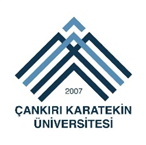 ÇANKIRI KARATEKİN ÜNİVERSİTESİGÜZEL SANATLAR, FEN BİLİMLERİ, SAĞLIK BİLİMLERİ ve SOSYAL BİLİMLER ENSTİTÜLERİULUSLARARASI ÖĞRENCİ LİSANSÜSTÜ PROGRAMLARA BAŞVURU FORMUAPPLICATION FORM FOR INTERNATIONAL STUDENTS APPLICATION FORM FOR GRADUATE PROGRAMS ............... - ............... Öğretim Yılı/ Academic Year............... - ............... Öğretim Yılı/ Academic Year............... - ............... Öğretim Yılı/ Academic Year............... - ............... Öğretim Yılı/ Academic Year............... - ............... Öğretim Yılı/ Academic YearGüz/Fall                              Bahar / Spring Güz/Fall                              Bahar / Spring Güz/Fall                              Bahar / Spring I. KİMLİK BİLGİLERİ / PERSONAL INFORMATION:I. KİMLİK BİLGİLERİ / PERSONAL INFORMATION:I. KİMLİK BİLGİLERİ / PERSONAL INFORMATION:I. KİMLİK BİLGİLERİ / PERSONAL INFORMATION:I. KİMLİK BİLGİLERİ / PERSONAL INFORMATION:I. KİMLİK BİLGİLERİ / PERSONAL INFORMATION:I. KİMLİK BİLGİLERİ / PERSONAL INFORMATION:I. KİMLİK BİLGİLERİ / PERSONAL INFORMATION:Adı Soyadı / Name Surname :Adı Soyadı / Name Surname :Adı Soyadı / Name Surname :RESİMPHOTORESİMPHOTORESİMPHOTOCinsiyeti / Gender :Cinsiyeti / Gender :Cinsiyeti / Gender :Kadın / Female                    Erkek / Male       Kadın / Female                    Erkek / Male       Kadın / Female                    Erkek / Male       Kadın / Female                    Erkek / Male       RESİMPHOTORESİMPHOTORESİMPHOTOBaba Adı /Father’s Name :Baba Adı /Father’s Name :Baba Adı /Father’s Name :RESİMPHOTORESİMPHOTORESİMPHOTOAnne Adı /Mother’s Name :Anne Adı /Mother’s Name :Anne Adı /Mother’s Name :RESİMPHOTORESİMPHOTORESİMPHOTOUyruğu / Citizenship :Uyruğu / Citizenship :Uyruğu / Citizenship :RESİMPHOTORESİMPHOTORESİMPHOTODoğum Tarihi ve Yeri /Date and Place of Birth: Doğum Tarihi ve Yeri /Date and Place of Birth: Doğum Tarihi ve Yeri /Date and Place of Birth: Doğum Tarihi ve Yeri /Date and Place of Birth: Pasaport No / Passport Number : Pasaport No / Passport Number : Pasaport No / Passport Number : Pasaport No / Passport Number : Pasaport No / Passport Number : Pasaport No / Passport Number : Yazışma Adresi / Contact Address :Yazışma Adresi / Contact Address :Yazışma Adresi / Contact Address :Yazışma Adresi / Contact Address :Yazışma Adresi / Contact Address :Yazışma Adresi / Contact Address :Yazışma Adresi / Contact Address :Yazışma Adresi / Contact Address :Yazışma Adresi / Contact Address :Yazışma Adresi / Contact Address :Tel (Ev / Home):Tel (Ev / Home):Tel (İş / Office):Tel (İş / Office):Tel (İş / Office):Tel (İş / Office):Faks / Fax :Faks / Fax :Faks / Fax :Faks / Fax :Mobile :Mobile :E-mail :E-mail :E-mail :E-mail :Enstitü / InstituteProgramı / ProgramBilim Dalı / DisciplineDerece / DegreeTezli Yüksek Lisans / Master’s with thesis         	        Doktora / Doctorate  Tezsiz Yüksek Lisans / Master’s  without thesis 1. Şimdiye Kadar Devam Ettiğiniz Eğitim Kurumları / List of Schools Attended :1. Şimdiye Kadar Devam Ettiğiniz Eğitim Kurumları / List of Schools Attended :1. Şimdiye Kadar Devam Ettiğiniz Eğitim Kurumları / List of Schools Attended :1. Şimdiye Kadar Devam Ettiğiniz Eğitim Kurumları / List of Schools Attended :1. Şimdiye Kadar Devam Ettiğiniz Eğitim Kurumları / List of Schools Attended :1. Şimdiye Kadar Devam Ettiğiniz Eğitim Kurumları / List of Schools Attended :1. Şimdiye Kadar Devam Ettiğiniz Eğitim Kurumları / List of Schools Attended :Üniversite Adı/ÜlkesiUniversity Name/CountryÜniversite Adı/ÜlkesiUniversity Name/CountryFakülte-Bölüm-ProgramFaculty- Department-ProgramFakülte-Bölüm-ProgramFaculty- Department-ProgramMezuniyet NotuGrad. GradeMezuniyet NotuGrad. GradeLisans / UndergraduateYüksek Lisans / Graduate2. Türkçe Dil Sınavı (varsa) sonucunu belirtiniz / If you have, please indicate the score of examinations for Turkish Language:2. Türkçe Dil Sınavı (varsa) sonucunu belirtiniz / If you have, please indicate the score of examinations for Turkish Language:2. Türkçe Dil Sınavı (varsa) sonucunu belirtiniz / If you have, please indicate the score of examinations for Turkish Language:2. Türkçe Dil Sınavı (varsa) sonucunu belirtiniz / If you have, please indicate the score of examinations for Turkish Language:2. Türkçe Dil Sınavı (varsa) sonucunu belirtiniz / If you have, please indicate the score of examinations for Turkish Language:2. Türkçe Dil Sınavı (varsa) sonucunu belirtiniz / If you have, please indicate the score of examinations for Turkish Language:2. Türkçe Dil Sınavı (varsa) sonucunu belirtiniz / If you have, please indicate the score of examinations for Turkish Language:Sınav Adı / Exam. NameSınav Adı / Exam. NameSınav Tarihi / Exam. DateSınav Tarihi / Exam. DatePuan Türü / Type of ScorePuan Türü / Type of ScorePuan / Score3. İngilizce Dil Sınavı (varsa) sonucunu belirtiniz / If you have, please indicate the score of examinations for English Language:3. İngilizce Dil Sınavı (varsa) sonucunu belirtiniz / If you have, please indicate the score of examinations for English Language:3. İngilizce Dil Sınavı (varsa) sonucunu belirtiniz / If you have, please indicate the score of examinations for English Language:3. İngilizce Dil Sınavı (varsa) sonucunu belirtiniz / If you have, please indicate the score of examinations for English Language:3. İngilizce Dil Sınavı (varsa) sonucunu belirtiniz / If you have, please indicate the score of examinations for English Language:3. İngilizce Dil Sınavı (varsa) sonucunu belirtiniz / If you have, please indicate the score of examinations for English Language:3. İngilizce Dil Sınavı (varsa) sonucunu belirtiniz / If you have, please indicate the score of examinations for English Language:Sınav Adı / Exam. NameSınav Adı / Exam. NameSınav Tarihi / Exam. DateSınav Tarihi / Exam. DatePuan Türü / Type of ScorePuan Türü / Type of ScorePuan / ScoreVermiş olduğum bilgiler bana aittir ve doğrudur. / To the best of my knowledge, the information I have given is true.Vermiş olduğum bilgiler bana aittir ve doğrudur. / To the best of my knowledge, the information I have given is true.Vermiş olduğum bilgiler bana aittir ve doğrudur. / To the best of my knowledge, the information I have given is true.Vermiş olduğum bilgiler bana aittir ve doğrudur. / To the best of my knowledge, the information I have given is true.Vermiş olduğum bilgiler bana aittir ve doğrudur. / To the best of my knowledge, the information I have given is true.Vermiş olduğum bilgiler bana aittir ve doğrudur. / To the best of my knowledge, the information I have given is true.Vermiş olduğum bilgiler bana aittir ve doğrudur. / To the best of my knowledge, the information I have given is true.Tarih / Date        : ...../..../20...İmza / Signature :